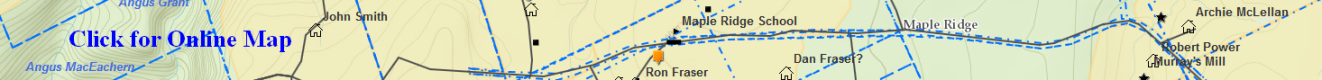  MacDonald_John(Miller Clanranald)– (Eigg Mountain Settlement History)Three brothers, Hector, Dougald and John, came to this country from Moidart, Scotland , in the year 1802 – see Rankin pages 173-174John MacDonald, pioneer married to Margaret MacKinnon – lived at Malignant CoveAlexander MacDonald (b. 1815) married (1) Jerusha Johnston and married (2) Catherine/Mary MacDonald (b. 1828)1871 Census Division 1 # 46Jerusha MacDonald (b. 1854) married Alexander R MacAdam s/o Ronald and Mary MacGillivray MacAdam married January 18, 1875 at Arisaig SMAR	Elizabeth MacDonald (b. 1861)	Catherine Ann MacDonald (b. 1863)